КЕМЕРОВСКАЯ ОБЛАСТЬТАШТАГОЛЬСКИЙ РАЙОНАДМИНИСТРАЦИЯ ШЕРЕГЕШСКОГО ГОРОДСКОГО ПОСЕЛЕНИЯПОСТАНОВЛЕНИЕот  «23» июня  2020 г. 							№  69- ПО назначении публичных слушаний по вопросу изменения вида разрешенного использования земельного участка В соответствии со ст. ст. 37, 39 Градостроительного кодекса Российской Федерации, решением Шерегешского поселкового Совета народных депутатов от  13.02.2008 N108 «О принятии «Положения о порядке организации и проведения публичных слушаний» муниципального образования Шерегешское городское поселение»1. Создать комиссию по вопросу изменения вида разрешенного использования земельного участка, согласно приложению №1.2. Назначить публичные слушания по вопросу изменения вида разрешенного использования земельного участка с кадастровым номером 42:12:0102005:1143, расположенного по адресу: Кемеровская область, Таштагольский район, Шерегешское городское поселение, пгт. Шерегеш, ул. Заречная, № 7в, участок 1, с вида разрешенного использования «Для ведения гражданами садоводства и огородничества» на основной вид разрешенного использования «Для индивидуального жилищного строительства»4. Определить форму проведения публичных слушаний – непосредственное обсуждение с жителями.5. Установить срок проведения публичных слушаний с момента оповещения жителей поселка Шерегеш  до дня опубликования заключения о результатах публичных слушаний - не более 30 дней в соответствии с планом мероприятий согласно приложения №2.6. Комиссии организовать проведение публичных слушаний в соответствии с планом мероприятий согласно приложению №2.7. Опубликовать настоящее постановление в газете "Красная Шория".8. Контроль за исполнением настоящего постановления возлагаю заместителя главы Шерегешского городского поселения.Глава Шерегешского городского поселения						В.С. Швайгерт Исполнитель:Покарев Д.С.8-(38473)-6-24-97Приложение №1к постановлениюАдминистрации Шерегешского городского поселенияот «23» июня  2020 г.  № 69 - П
СоставКомиссии по вопросу предоставления разрешения на изменение вида разрешенного использованияземельного участкаКуртигешев С.А.	 – зам. главы Шерегешского городского поселения Покарев Д.С. –  Главный специалист Администрации ШГПКаралюс С. В.  – Главный специалист Администрации ШГПСидельникова Н. А. – Главный специалист Администрации ШГППриложение №2к постановлениюАдминистрации  Шерегешского городского поселенияот «23» июня  2020 г.  № 69 - П Планмероприятий по проведению публичных слушаний по вопросупредоставления разрешения на изменение вида разрешенного использования земельного участка NНаименование мероприятияСрок1.Размещение текста настоящего постановления на информационном стенде в отделе архитектуры и градостроительства и опубликование в газете «Красная Шория» В течение 3 рабочих дней с момента издания настоящего постановления 2.Направление письменных сообщений о проведении публичных слушаний правообладателям земельных участков, имеющих общие границы с земельным участком, применительно к которому запрашивается разрешениеВ течение 7 дней (включительно) с момента опубликования текста настоящего постановления в газете «Красная Шория»3.Прием письменных заявлений и возражений граждан, юридических лиц по адресу: пгт. Шерегеш, ул. Гагарина, 6 В течение 14 дней с момента опубликования настоящего постановления4.Проведение публичных слушаний для  граждан по обсуждению.Место проведения: пгт. Шерегеш, ул. Гагарина, 6 03.08.2020 г.в 10:005.Подготовка заключения о результатах публичных слушанийне позднее 3-х рабочих дней с момента  проведения публичных слушаний для  граждан по обсуждению 6.Опубликование заключения о результатах публичных слушаний в газете "Красная Шория"В течение 3 дней с момента подготовки заключения о результатах слушаний      7.Подготовка рекомендаций с указанием причин принятого решения и направление его Главе Шерегешского городского поселения3 дня с момента публикации заключения о результатах публичных слушаний      8.Принятие Главой Шерегешского городского поселения решения по итогам проведения публичных слушаний в форме издания постановления             Не позднее 3-х дней с момента поступления рекомендаций  9.Опубликование постановления Главы Шерегешского городского поселения об изменении вида разрешенного использования земельного участка или об отказе в газете "Красная Шория"В течение 3 дней с момента издания постановления Главы Шерегешского городского поселения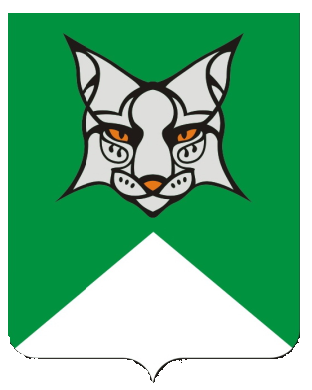 